All. 3Al Sig. Sindaco Comune diPRAIANOOggetto: Attribuzione di erogazioni di natura economica a fronte di prestazioni di attività per lavori di pubblica utilità - Anno2021.(Scadenza 07.05.2021 ore 12.00)II/lasottoscritto/a	nato/a a	_________) il	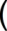 residentein Praiano	(SA),via		                                                                                                        n.	recapito tel.	(obbligatorio)volendosi avvalere del beneficio in oggetto, secondo quanto previsto dalla Giunta Comunale con deliberazione n.49 del 15.04.2021, esecutiva ai sensi di legge,CHIEDEdi partecipare alle attività previste nel predetto progetto, in nome e per conto del proprio nucleofamiliare, i cui componenti non hanno presentato altra domanda per accedere allo stesso beneficio e come di seguito generalizzati:Il/la Sottoscritto/a dichiara di avere preso visione dell’avviso e di essere consapevole:che l’attività prevista ha natura socio-educativo, in considerazione del particolare contesto spaziale e temporale cui tali progetti afferiscono a prestazioni di utilità rientranti nel quadro degli interventi di assistenza sociale, finalizzati al superamento delle difficoltà economiche determinate dall’epidemia da COVID-19, nonché per la promozione dell’autonomia e di integrazione sociale;che l’espletamento dei servizi oggetto del presente avviso non costituiscono rapporto di lavoro dipendente né tanto meno attività di impresa e/o simili non sono soggetti a ritenute ed IVA e pertanto l’importo riconosciuto assume natura di contributo;Il/La Sottoscritto/a è consapevole, inoltre, che i partecipanti sono impiegati per massimo complessivi mesi 4 e per 30 ore settimanali.Se selezionato/a si impegna a sottoscrivere, unitamente all’A.C., un disciplinare con il quale accetta incondizionatamente le modalità e i tempi con i quali l’attività prevista dal progetto verrà programmata dagli Uffici Comunali.Si impegna, infine, ad integrare la presente richiesta con la documentazione che l’Ufficio preposto riterrà utile per la definizione del procedimento.II/ LaDichiarantePraiano, li	A tal fine,dichiara: di avere / di non avere usufruito,nel corso dell'anno di altro intervento assistenziale; di essere attualmente disoccupato/a ed in attesa di occupazione; di essere di sana e robusta costituzione fisica; di essere residente nel Comune di Praiano dal	; di avere a proprio carico n°	figli minorenni studenti; di avere a proprio carico n°	figli maggiorenni studenti; di avere nel proprio nucleo familiare n°	disabile grave; di essere coniugato;	  di essere separato legalmente;Si allegano alla presente i seguenti documenti:copia documento di identità in corso di validità.IL/LA SOTTOSCRITTO/A DICHIARA:di essere immediatamente disponibile a partecipare al progetto;di	avere	acquisito	in	passato	le	seguenti esperienze lavorative:di essere consapevole che, ai sensi degli artt. 46 e 47 del D.P.R. n. 445 del 28.12.2000, recante il testo unico delle disposizioni legislative e regolamentari in materia di documentazione amministrativa, le dichiarazioni mendaci, la falsità negli atti e l'uso di fatti falsi sono puniti ai sensi del Codice Penale e delle Leggi Speciali in materia (art.76 D.P.R. n.445/2000).di essere informato e consapevole che, ai sensi del D. Lgs. n. 196/2003 e ss.mm.ii. e ai sensi e per effetto del Regolamento Europeo 2016/679 sulla protezione dei dati personali, il Comune di Praiano è autorizzato al trattamento dei dati personali contenuti nella presente domanda e che saranno utilizzati esclusivamente per le finalità strettamente connesse alla gestione della procedura in oggetto.Di avere un ISEE inferiore ad Euro 15.000,00.Praiano, lì		IL/La DichiaranteCognome e NomeLuogo di NascitaData di nascitaOccupato/disoccupato